משרד החינוךהמזכירות הפדגוגיתאגף השפותהפיקוח על הוראת  העבריתמשימת הערכה בעברית לכיתה טמשימת סוף השנהמשך הבחינה:  90 דקותאין להשתמש בחומר עזר.לפניכם שלושה טקסטים 3-1. קראו אותם, וענו על השאלות שאחריהם.טקסט 1אנחנו אנשים עם מוגבלותיובל וגנרמעובד מתוך "העין השביעית", 22.6.2016.בתקשורת יש נטייה להתייחס לאנשים עם מוגבלות באופן פוגעני. עמותת "נגישות ישראל" פועלת לשיפור ההתייחסות של החברה לאנשים עם מוגבלויות ולקידום הנגישות במדינת ישראל. זאת כדי לשלב בחברה אנשים עם מוגבלויות על כל סוגיהן בכבוד, בשוויון, בזכות, בבטחה ובעצמאות מרבית.כאשר עוסקים בנגישות ניתן לדבר על ארבע קטגוריות: נגישות פיזית, כגון מבנים, מדרכות, פארקים ועוד; נגישות השירות, המתייחסת למתן שירות מותאם לצרכן עם מוגבלות; נגישות טכנולוגית, העוסקת בהתאמות נגישות במכשירים טכנולוגיים; והקטגוריה האחרונה – נגישות חברתית העוסקת במודעות, דעות קדומות, יחס ותקשורת.בעולם חל שינוי בשפה, בדיבור ובכתיבה בכל הנוגע להתייחסות לאנשים עם מוגבלות ולהקפדה על טֶרְמִינולוגְיָה (מינוח, קביעת מונחים) מכבדת, שוויונית ומעצימה. יש כאלה שחושבים שטרמינולוגיה זאת היא סוג של תקינות פוליטית, אך הסיבה האמיתית והחשובה לשינוי בשפה היא שלטרמינולוגיה בדיבור ובכתיבה יש השפעה רבה על תפיסות ועל שינוי עמדות בקרב הציבור.כל עוד נמשיך בטרמינולוגיה של "נכים", "בעלי מוגבלויות", "מפגרים", "בעלי צרכים מיוחדים", אנו מקבעים דעות קדומות, שוֹנוּת, התנשאות וסטיגמות, ופוגעים במעמדם של אנשים עם מוגבלות. בישראל הטרמינולוגיה מוגדרת בחוק שוויון זכויות לאנשים עם מוגבלות 1999, העוסק בשוויון זכויות והזדמנויות ובאי־אפליה.בכל העולם מתקיים תהליך של שינוי בטרמינולוגיה, לדוגמה באנגלית במקום disabled (לקוי, מוגבל) משתמשים בPeople with Disabilities (אנשים עם לקויות). טרמינולוגיה נכונה שמה דגש על שוויון, על העצמה ועל המכנה המשותף בין כולם, שהוא היותם "אנשים". לכן היום אנו משתמשים בטרמינולוגיה של "אנשים עם מוגבלות", "לקוחות עם מוגבלות", "ספורטאים עם מוגבלות", "אדם עם מוגבלות בראייה", "תלמיד עם מוגבלות בשמיעה", "עובדים עם מוגבלות" וכדומה. כל אחד יכול להשפיע. הקפידו להשתמש בטרמינולוגיה נכונה!טקסט 2 ישראל 2017: אין פתרון לבעלי מוגבלויות בתחבורה הציבוריתאסף זגריזק מעובד מתוך ynet, 8.2.2017.למרות מערכות הכריזה באוטובוסים העירוניים והנגשת מרבית התחנות העירוניות לבעלי מוגבלויות, ישראל נותרת מאחור גם ב־2017 בנגישות התחבורה הציבורית לנכים: מערכות כריזה שלא תמיד עובדות, קווים בינעירוניים שאין סיכוי לנכה לעלות עליהם ותחנות בין־עירוניות שלא נגישות ללקויי ראייה ושמיעה. ועדיין לא דיברנו על נהגי המוניות. מדי יום נדרשת זיו, כבדת ראיה הנעזרת בכלבת נחייה, לקחת אוטובוס או מונית לצומת ניר־עם ומשם לנסוע בקו בין־עירוני לאשקלון כדי להגיע ללימודים. "לפעמים יש כריזה ולפעמים אין, אבל למזלי, הנהגים קבועים והם מקבלים אותי ואת הכלבה באהבה". נהגי המוניות אינם נוטים להעלות למוניותיהם כלבי נחייה. במרבית הפעמים הם אומרים שאין מוניות. מעבר לכך יש בעיה נוספת – מחיר מופקע. המחירים שלוקחים לעיוורים הם מאוד גבוהים כי העיוורים לא רואים.אם אצל כבדי ראיה הבעיה בתחבורה הציבורית היא בתחנה, אצל נכים שמרותקים לכיסא גלגלים הבעיה היא אחרת – להם בכלל אין דרך לעלות לאוטובוס הבין־עירוני שגבוה משמעותית מהאוטובוס העירוני, וכניסתו צרה הרבה יותר."מהי נגישות? כשאתה משנה את הסביבה ומאפשר לאדם להגיע בכבוד ובעצמאות למטרה שלו. הדבר האחרון שאדם עם מוגבלות צריך זה את כל המהומה מסביב. הוא רוצה להגיע בלי חרדה. ברכבת, למשל, אתה צריך להודיע מראש. נגישות טובה היא ללא מגע יד אדם. אני רוצה להגיע ולעלות לרכבת מבלי להודיע ולהיתלות באיש", מסביר ח"כ אילן גילאון. "אי אפשר לבסס את הנגישות על חמלה. זה מבזה, זו השפלה, זה לא נכון."לדברי גילאון, לא רק ההנגשה הפיזית לוקה בחסר בקווים הבין־עירוניים, אלא גם ההנגשה המיועדת לכבדי ראייה ושמיעה. "אדם עיוור לא יכול לדעת מה הקו שעובר על ידו. צריכים להיות כתב ברייל ומערכת כריזה בכל תחנה כזו. זה חייב להיות חלק משינוי התקנות של משרד התחבורה."ממשרד התחבורה נמסר: "חוק שוויון זכויות לאנשים עם מוגבלויות קובע כי יש להנגיש אוטובוסים בקווים עירוניים בלבד. נכון להיום כלל קווי השירות של התחבורה הציבורית מונגשים למוגבלים כנדרש. במקביל גיבש משרד התחבורה בשיתוף נציבות שוויון זכויות לאנשים עם מוגבלויות תקנות להנגשה חושית (הנוגעת לליקויי החושים ראייה ושמיעה) בשירותי התחבורה הציבורית הבין־עירונית. הנגשה זו כוללת בין היתר מערכת כריזה פנימית וחיצונית, שילוט אלקטרוני, עזרי מישוש ועוד. התקנות הוגשו לוועדת הרווחה של הכנסת ונמצאות כיום בדיונים."במשרד התחבורה מבשרים לנכים שלא יוכלו לעלות על הקווים הבין־עירוניים. "לא ניתן כיום להנגיש אוטובוסים בינעירוניים בשל המבנה הטכני שלהם ולכן החוק גם אינו חל עליהם", אומרים במשרד. על נושא המוניות אומרים במשרד: "על פי החוק חלה חובה על נהגי המוניות להסיע עיוורים המלווים בכלבי נחייה. משרד התחבורה מתייחס בחומרה יתרה לכל מקרה של נהג מונית שסרב להעלות על מונית כלבי נחייה ומגיש תביעות משפטיות כנגד נהגים שעברו על החוק. טקסט 3נגישותמעובד מתוך הערך "נגישות" ב"ויקיפדיה".בישראל חוקקו מספר חוקים בגישה ההנגשתית. הבולט בהם הוא חוק שוויון זכויות לאנשים עם מוגבלות. חוק זה חוקק בשנת 1998 בלא כל התייחסות לנגישות. אולם בשנת 2005 הוא תוקן כך שיכיל מושג זה, ובין השאר הוסף בו פרק שלם על נגישות. פרק הנגישות בחוק השוויון מגדיר נגישות כך: "אפשרות הגעה למקום, תנועה והתמצאות בו, שימוש והנאה משירות, קבלת מידע הניתן או מופק במסגרת מקום או שירות או בקשר אליהם, שימוש במתקניהם והשתתפות בתוכנית ובפעילויות המתקיימות בהם, והכול באופן שוויוני, מכובד, עצמאי ובטיחותי". לפי חוק זה, כל בניין אשר ניתן בו שירות לציבור, כגון: משרדי ממשלה, בתי משפט, בתי עסק, לרבות בתי קולנוע, מסעדות, פארקים ובתי מלון, בתי ספר, אתרי אינטרנט, מופעים ועוד – חייבים בנגישות הנוגעת לשירות הניתן במקום, למבנים, לתשתיות ולסביבת הבניין. את ביצוע התאמות ההנגשה אמור לספק המחזיק, המפעיל או הבעלים של מקום ציבורי. כמו כן, מעניק החוק כלים לאכיפתו, כגון מערך פקחים בנציבות שוויון זכויות לאנשים עם מוגבלות אשר הוסמכו להוציא צווי נגישות נגד החייבים בנגישות אשר לא ביצעו את ההתאמות הדרושות. אדם עם מוגבלות אשר הגיע לקבל שירות במקום ציבורי, והמקום נמצא לא נגיש, יכול להגיש תביעה אזרחית ללא הוכחת נזק.נגישות היא תחום רחב מאוד ולכן תפיסתו דורשת את חלוקתו לתת תחומים. ישנן מספר דרכי חלוקה מקובלות. החלוקה המקובלת בישראל היא חלוקה הנובעת מנוסח חוק שוויון זכויות לאנשים עם מוגבלות, והיא נגישות פיזית מול נגישות השירות. לדוגמה, נגישות פיזית של מטופל עיוור למשרדו של רופא היא נגישות ההגעה מביתו של המטופל אל משרדו של הרופא. נגישות זו כוללת נגישות מציאת המידע על הדרך מראש, נגישות השירות של מטופל זה אצל הרופא, בדיקות נגישות אצל האחות והרופא וכיוצא בזה.חוק שוויון זכויות לאנשים עם מוגבלויות אוסר על מעסיק להפלות עובד או דורש עבודה מחמת מוגבלותו. הסייג הוא – מבלי שהדבר יטיל נטל כבד מדי על המעסיק. השתתפות המדינה במימון התאמות מאפשרת למעסיקים לבצע התאמות ולהתמודד עם הסייג. פרק א: הבנת הנקרא והבעה בכתב (50 נקודות)בפרק זה ענו על כל השאלות 5-1.הקפידו על כתב יד ברור, על שימוש בסימני פיסוק ועל תקינות לשונית.טקסטים 3-1 מתייחסים לחוק הנגישות עבור אנשים עם מוגבלויות. מהו הרעיון המשותף העומד מאחורי הצורך בחוק הנגישות? (3 נקודות)____________________________________________________________________________________________________________________________________________________________________________________________________________בטקסט 2 מוצג היבט אישי למושג "נגישות". מהי הנגישות על פי היבט זה בטקסט 2?(3 נקודות)____________________________________________________________________________________________________________________________________________________________________________________________________________בטקסט 3, בפסקה הראשונה מובאת הגדרת החוק למושג "נגישות". ציינו שני  היבטים נוספים במושג "נגישות" שאינם מוצגים בטקסט 2. (3 נקודות)____________________________________________________________________________________________________________________________________________________________________________________________________________בפסקה השלישית בטקסט 1 הכותב מציג טענה לגבי השימוש במינוח (טרמינולוגיה) מכבד ביחס לאנשים בעלי מוגבלויות.נמקו מדוע הכותב מציין כי יש להתבטא בטרמינולוגיה נכונה? (3 נקודות)____________________________________________________________________________________________________________________________________________________________________________________________________________העתיקו מתוך פסקה זו את טענת המתנגדים שהכותב מציג, וסמנו את צירוף המילים המרמז על הצגת הטענה האחרת. (3 נקודות)____________________________________________________________________________________________________________________________________________________________________________________________________________העתיקו מן הפסקה את הנימוק הנוסף שמביא הכותב בדבר הצורך לשנות את המינוח. (3 נקודות)____________________________________________________________________________________________________________________________________________________________________________________________________________קראו את הקטע הקצר שלפניכם וענו על השאלה שאחריו:נגישות של תלמידים נכים למוסדות לימוד – קריאה לנגישות עבור תלמידים נכיםתלמידים נכים רבים מעוניינים להגיע ללימודים במוסדות החינוך כמו כל חבריהם, אך מצב הנגישות בבתי ספר רבים אינו מאפשר זאת. מצב נתון זה מצריך פתרון מיידי. אנא, עזרו לנו לתמוך בתלמידים הנכים הנאבקים על זכותם להשתייך ולהשתתף בחינוך הממלכתי ככל תלמיד במדינה, כדי שהם לא ייוותרו מאחור ולא יהיו לנטל.אנו קוראים לכם, קוראים יקרים, לחתום על העצומה שלנו למען הנכים. על החתום, חברי קבוצת א"ל (אנחנו למענם).https://www.atzuma.co.il/wtot (19/03/2013)לו נתבקשתם לשבץ את הקטע באחד הטקסטים 3-1, באיזה טקסט הייתם בוחרים לשבץ אותו? נמקו תשובתכם. (3 נקודות)____________________________________________________________________________________________________________________________________________________________________________________________________________הציעו דרך נוספת שיכולה לעזור לקידום הנגישות של תלמידים נכים במוסדות החינוך במדינת ישראל. תוכלו להיעזר במאמרים שקראתם או להציע מניסיונכם האישי.(4 נקודות)____________________________________________________________________________________________________________________________________________________________________________________________________________הביעו את עמדתכם האישית המנומקת בנוגע למינוי רכז או רכזת נגישות בבית ספרכם, שתפקידם יהיה לקרב את נושא הנגישות לבעלי מוגבלויות לשאר התלמידים.  (5 נקודות)_________________________________________________________________________________________________________________________________________________________________________________________________________________________________________________________________________________________________________________________________________________________מטלת סיכום (20 נקודות) בבית ספרכם יש תלמידים רבים המבקשים להתנדב באיל"ן, איגוד ישראלי לילדים נפגעים, המטפל באלפי ילדים ובוגרים עם מוגבלויות פיזיות. כהכנה להתנדבות אתם מתבקשים לכתוב על פי טקסטים 3-1 מידע בעבור המתנדבים. במידע עליכם לכלול את הגדרת המונח "נגישות", סוגי נגישויות והחוק לשוויון זכויות לבעלי מוגבלויות בישראל.כתבו בהיקף של כ־100 מילים. שימו לב: אין לכתוב את הסיכום בנקודות.
תוכלו לכתוב טיוטה  בעמוד הבא.____________________________________________________________________________________________________________________________________________________________________________________________________________________________________________________________________________________________________________________________________________________________________________________________________________________________________________________________________________________________________________________________________________________________________________________________________________________________________________________________________________________________________________________________________________________________________________________________________________________________________________________________________________________________________________________________________________________________________________________________________________________________________________________________________________________________________________________________________________________________________________________________________________________________________________________________________________________________________________________________________________________________________________________________________________________________________________________________________________________________________________________________________________________________________________________________________________________________________________________________________________________________________________________________________________________________________________________________________________________________________________________________________________________________________________________________________________________________________________________________________________________________________________________________________________________________________________________________________________________________________________________________________________________________________________________________________________________________________________________________________________________________________________________________________________________________________________________________________________________________________________________________________________________________________________________________________________________________________________________________________________________________________________________________________________________________________________________________________________________________________________________________________________________________________________________________________________________________________________________________________________________________________________________________________________________________________________________________________________________________________________________________________________________________________________________________________________________________________________________________________________________________________________________________________________________________________________________________________________________________________________________________________________________________________________________________________________________________________________________________________________________________________________________________________________________________________________________________________________________________________________________________________________________________________________________________________________________________________________________________________________________________________________________________________________________________________________________________________________________________________________________________________________________________________________________________________________________________________________________________________________________________________________________________________________________________________________________________________________________________________________________________________________________________________________________________________________________________________________________________________________________________________________________________________________פרק ב': אוצר המילים והמשמעים (13 נקודות)ענו על כל השאלות 9-6.לפניכם חמישה צמדי מילים.הקיפו את צמד המילים המקיים אותו היחס שקיים בין המילים זכויות - חובות? (3 נקודות)עיקרי – משניביזוי – השפלהעצמאות – תלותפיזי – נפשיתפיסות – דעותלפניכם משפט מתוך אחד הטקסטים:"מעבר לכך יש בעיה נוספת – מחיר מופקע."לפניכם חמישה משפטים. שבצו את הפועל להפקיע רק במשפטים המתאימים. הקפידו על שיבוץ הפועל בזמן ובגוף המתאימים. (3 נקודות)עקב מחסור בעגבניות ____________ המוכר בשוק את מחירן.העובד____________ כסף בחשבון הבנק שלו.הממשלה ____________ אדמות לצורך הרחבת הכביש.אם התלמיד ישתמש בטלפון הנייד המורה ____________ אותו ממנו.יש ____________ עבור בעלי המוגבלויות את כל האתרים הנגישים.א. לפניכם משפט מתוך הטקסט:"את ביצוע התאמות ההנגשה אמור לספק המחזיק, המפעיל או הבעלים של מקום ציבורי."לפניכם רשימת מילים. הקיפו רק את המילים שמתאים לצרף לפניהן את שם הפועל לספק(4 נקודות)אהבה, דרישה, ציוד, שביעות רצון, חברים, אפשרות, סיפור, תשובה"במשפט מטקסט 2 נכתב: נהגי המוניות אינם נוטים להעלות למוניותיהם כלבי נחייה."     פירוש המילה נְחִיָּה בצירוף  כלבי נחייה הוא:		(3 נקודות)מנוחה ורגיעהנהיגההולכה והדרכההרצאה פרק ג: שם המספר (5 נקודות)א. לפניכם משפטים ובהם מספרים מודגשים. כתבו במילים את המספרים המודגשים. מניתוח הנתונים עולה כי למרות שב-77%___________________מהחופים קיימות חניות מסומנות לנכים הן אינן מסומנת באופן תקני.26 ___________________ חופים מוכרזים בארץ נבדקו במסגרת הסקר.ועידת נגישות ישראל ה־7 ___________________ בסימן עתיד הנגישות תתקיים ב־26 ___________________ במאי  אלפיים ותשע עשרה / אלפיים ותשעה עשר.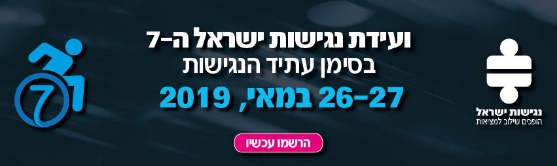 פרק ד: תחביר ומערכת הצורות (32 נקודות)ענו על ארבע מבין השאלות 15-10 (לכל שאלה - 8 נקודות).תחביר א. לפניכם שלושה משפטים. קראו אותם וענו על השאלות שאחריהם.חוק שוויון זכויות לאנשים עם מוגבלויות אוסר אפליה של עובד מחמת מוגבלותו.סוג המשפט_________________מרבית תחנות האוטובוסים העירוניות מונגשות לבעלי מוגבלויות, למרות זאת נגישות התחבורה לנכים צריכה להשתפר.סוג המשפט_________________בעלי המוניות גובים מהעיוורים מחירים גבוהים כי העיוורים לא רואים.סוג המשפט _________________ציינו תחת כל אחד מהמשפטים  את סוגו התחבירי: פשוט, מורכב או איחוי.לשניים מהמשפטים יש קשר לוגי משותף. הקיפו את שני המשפטים הללו.מהו הקשר הלוגי המשותף לשני המשפטים שהקפתם? ______________________מהו הקשר הלוגי במשפט היוצא דופן? 		      ______________________לפניכם שתי כותרות:חוקק חוק ההנגשה במקומות ציבוריים		____________________הנגשת מקומות ציבוריים לאנשים עם מוגבלות 	____________________כתבו ליד כל כותרת אם היא משפט או צירוף.לפניכם קטע ובו מודגשים שישה צירופים.למרות העלייה במידת הסובלנות והמודעות כלפי אנשים הסובלים ממוגבלויות כאלה ואחרות, עדיין מחצית מהציבור הישראלי יתנגד נחרצות כשיגלה שליד ביתו מתכננים הוסטל, פנימייה או דירות לאנשים עם צרכים מיוחדים. רובם יעשו זאת מחשש שהדיירים החדשים יביאו לירידת הערך של ביתם. כך עולה מנתונים שהוגשו לאחרונה לכנסת, בנושא התנגדות התושבים למוסדות סיוע קהילתיים לאנשים עם מוגבלות בשכנותם.(מתוך "שילוב בעלי מוגבלויות בקהילה? כ-50% מהישראלים מתנגדים", מיכל מרגלית, גלובס,16.4.2012 )מיינו את הצירופים  המודגשים בטבלה שלפניכם.פעלו בהתאם להנחיות האלה:המירו את הצירוף שירותי תחבורה לצירוף שם עצם ושם תואר	_____________________המירו את הצירוף מפגשים חברתיים לצירוף סמיכות.		_____________________א. לפניכם קטע ובו ארבעה משפטים. בכל משפט ציינו את הנושא ואת הנשוא.1. בישראל נחקקו מספר חוקים בנושא הגישה ההנגשתית. 2.החוק העיקרי עוסק בשוויון זכויות לאנשים עם מוגבלות. 3.פרק הנגישות בחוק השוויון מגדיר נגישות כאפשרות הגעה באופן עצמאי. 4.כנגד עבירה על החוק תוגשנה תביעות משפטיות.ב. לפניכם ארבעה משפטים ובכל משפט מודגשת צורת בינוני. הקיפו את חלק הדיבר של כל אחת מן המילים המודגשות: שם עצם, שם תואר או פועל.תפקידו של מפעיל שירות תחבורה ציבורית הוא להסדיר נגישות עבור אנשים עם מוגבלות.חלק הדיבר: שם עצם, שם תואר, פועלכתלמידים אנחנו מעדיפים להתמקד בבעיית הנגישות של תלמידים נכים לבתי ספר ממלכתייםחלק הדיבר: שם עצם, שם תואר, פועלישנן מספר דרכי חלוקה מקובלות של סוגי הנגישויות.חלק הדיבר : שם עצם, שם תואר, פועלחוק שוויון זכויות לאנשים עם מוגבלויות אוסר על מעסיק להפלות אנשים עם מוגבלויות.חלק הדיבר : שם עצם, שם תואר, פועללפניכם טבלה ובה פעלים המשובצים במשפטים. השלימו את הטבלה בהתאם לנדרש בנוגע לכל אחד מהפעלים. כתבו במקומות הריקים בלבד.לפניכם רשימת שמות עצם.נְגִישׁוּת ,כְּרִיזָה,  מוֹנִית,  אַפְלָיָה, רַכֶּבֶת,  שִלּוּט, עִירוֹנִימיינו  בטבלה שלפניכם את שמות העצם לשתי קבוצות לפי דרך התצורה שלהם: שורש ומשקל או בסיס וצורן סופי.העתיקו מתוך הרשימה שם עצם אחד במשקל שמות הפעולה. __________________לפניכם שישה משפטים ובהם פעלים מודגשים.מיינו את הפעלים המודגשים  בטבלה הבאה לשתי קבוצות: פעלים פעילים ופעלים סבילים.בישראל הטרמינולוגיה מֻגְדֶּרֶת. בחוק שיוויון הזכויות לאנשים עם מוגבלות.מדוע לא מִתְקַבְּלוֹת. תקנות חדשות.הנכים מְרֻתָּקִים .לכיסא גלגלים ולכן יש צורך בהנגשת כל מבני הציבור. ממשרד התחבורה נִמְסַר . כי על פי החוק יש להנגיש אוטובוסים בקווים עירוניים.משרד התחבורה גִּבֵּשׁ תקנות להנגשה חושית עבור אנשים בעלי מוגבלויות.בחרו באחד הפעלים הסבילים וכתבו אותו בצורתו הפעילה (בכל גוף וזמן שתבחרו)הפועל הסביל הוא _____________	צורתו הפעילה היא _______________בהצלחה/המשך בעמוד הבא/תלמידים יקרים, לקראת סיום נשמח אם תשיבו על השאלות שלפניכם. הקיפו במעגל את התשובה הנכונה ביותר בנוגע אליכם.המבחן היה לי 1. קל מאוד		2. קל		3. מעט קשה		4. קשה מאוד הקיפו  את השאלות שהיה לכם קשה מאוד לענות עליהן:1	2	3	4	56	7	8	9	10	11	12	13	14	15אני נהנה ללמוד בשיעורי עברית.1. מאוד לא מסכים	2. לא כל כך מסכים	3. קצת מסכים  4. מסכים   5. מסכים מאוד  חשוב ללמוד עברית. מאוד לא מסכים	2. לא כל כך מסכים	3. קצת מסכים  4. מסכים   5. מסכים מאוד קשה לי ללמוד עברית יותר ממקצועות אחרים. מאוד לא מסכים	2. לא כל כך מסכים	3. קצת מסכים  4. מסכים   5. מסכים מאוד  צירוף שם עצם ושם תוארצירוף סמיכותצירוף סמיכות ושם תוארהפועלהשורשהבנייןשם הפועל (מאותו שורש ובאותו בניין)שם הפעולה (מאותו שורש ובאותו בניין)על אף מודעות לנושא הנגישות, התנאים לבעלי מוגבלות לא מִשְׁתַּפְּרִים.בישראל חוקקו מספר חוקים בנושא הגישה ההנגשתית, ובשנת 2005 תֻּקַּן החוק.למרות שהנתונים קשים הם עדיין מְשַׁקְּפִים ירידה באפליה נגד בעלי מוגבלויות.העיריות  מַנְגִּישוֹת בחופי הרחצה שבילי גישה מרוצפים עד קו המים .מדי יום נִדְרֶשֶׁת זיו, כבדת ראיה הנעזרת בכלבת נחייה, לנסוע באוטובוס כדי להגיע ללימודים.שורש ומשקלבסיס וצורן סופיפעלים פעיליםפעלים סבילים